MOLBAJa, student/ica_______________________________, JMBAG:_______________________molim Odjel za talijanistiku da mi odobri financijsku potporu za studijski boravak u okviru programa mobilnosti  koji ću ostvariti na ________________________________________ (naziv sveučilišta) u ___________________________________(grad, država) u trajanju od ______________ (navesti u obliku d/m/g)  do_________________ (navesti u obliku d/m/g).                                                                                                   ____________________________U Zadru, ____________________                                        Potpis studenta/ice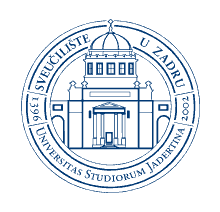 Sveučilište u ZadruOdjel za talijanistikuDepartment of Italian STUDIESObala kralja  Krešimira IV. 223000 Zadar, Hrvatska / t: +385 23 200 721, 200 581, 200 511f: +385 23 200 751URL: http://www.unizd.hrE-MAIL: talijanistika@unizd.hr